РЕСПУБЛИКА КРЫМНИЖНЕГОРСКИЙ РАЙОНАДМИНИСТРАЦИЯ НОВОГРИГОРЬЕВСКОГО СЕЛЬСКОГО ПОСЕЛЕНИЯНИЖНЕГОРСКОГО РАЙОНА РЕСПУБЛИКИ КРЫМ   ПОСТАНОВЛЕНИЕ 28 декабря 2015 г. 						с. Новогригорьевка							№ 118Об утверждении Порядка утверждения и доведения до главных распорядителей, распорядителей и получателей бюджетных средств  предельных объемов оплаты денежных обязательств в соответствующем периоде текущего финансового года.	Руководствуясь статьей 226.1 Бюджетного кодекса Российской Федерации, администрация Новогригорьевского сельского поселения Нижнегорского района Республики Крым, администрация Новогригорьевского сельского поселения  ПОСТАНОВЛЯЕТ:Утвердить Порядок утверждения и доведения до главных распорядителей, распорядителей и получателей бюджетных средств предельных объемов оплаты денежных обязательств в соответствующем периоде текущего финансового года  согласно Приложению 1 к настоящему постановлению.Настоящее постановление вступает в силу с момента подписания и подлежит обнародованию путем размещения на информационном стенде администрации Новогригорьевского сельского поселения по адресу: с. Новогригорьевка, ул.Мичурина, 59 и на официальном сайте администрации Новогригорьевского сельского поселения.Контроль за исполнением настоящего постановления оставляю за собой. Председатель Новогригорьевского сельского совета                                                 - глава администрации Новогригорьевского                                                                сельского поселения                                                             А.М.Данилин 	Приложение к постановлению администрации Новогригорьевского сельского поселения Нижнегорского района  Республики Крымот «28» декабря 2015 г. № 118Порядок                                                                                                          утверждения и доведения до главных распорядителей, распорядителей и получателей бюджетных средств  предельных объемов оплаты денежных обязательств в соответствующем периоде текущего финансового года1. Настоящий Порядок разработан в соответствии со статьей 226.1 Бюджетного кодекса Российской Федерации и устанавливает случаи и порядок утверждения и доведения до главных распорядителей, распорядителей и получателей бюджетных средств предельных объемов оплаты денежных обязательств в соответствующем периоде текущего финансового года (предельных объемов финансирования) в муниципальном образовании Новогригорьевское сельское поселение Нижнегорского района Республики Крым.2. Если на основе анализа показателей кассового плана признается недостаток кассовых поступлений над прогнозируемыми кассовыми выплатами в течение определенного периода, в рамках текущего финансового года администрацией Новогригорьевского сельского поселения возможно принятие решения об утверждении предельных объемов финансирования в отношении главных распорядителей средств бюджета, для ограничения кассовых расходов. Предельные объемы финансирования - это предельные объемы оплаты денежных обязательств в соответствующем периоде текущего финансового года.3. Утверждение предельных объемов финансирования осуществляется на основании утвержденного администрацией Новогригорьевского сельского поселения Нижнегорского района Республики Крым кассового плана и с учётом поступившего в Администрацию Новогригорьевского сельского поселения Нижнегорского района Республики Крым (далее –Администрация) мотивированного обращения главного распорядителя бюджетных средств, распорядителя бюджетных средств или получателя бюджетных средств на установление предельных объемов финансирования.4. Предельные объемы финансирования устанавливаются в целом в отношении главного распорядителя, распорядителя и получателя бюджетных средств поквартально нарастающим итогом с начала текущего финансового года на основании заявок на финансирование главных распорядителей бюджетных средств.5. Формирование предельных объемов финансирования и доведение их до главных распорядителей, распорядителей и получателей бюджетных средств осуществляется Администрацией в следующие сроки:˗ не позднее 5-ти рабочих дней со дня утверждения кассового плана;˗ не позднее 5-ти рабочих дней со дня утверждения изменений предельных объемовфинансирования;˗ не позднее трех рабочих дней с начала текущего месяца для перераспределения суммы неисполненных предельных объемов финансирования по главному распорядителю бюджетных средств по предшествующему месяцу на последний месяц текущего финансового года. Доведение предельных объемов финансирования до главных распорядителей, распорядителей и получателей бюджетных средств осуществляется на бумажном носителе и в электронном виде.6. Предельные объемы финансирования (внесение изменений в предельные объемы финансирования) утверждаются главой Администрации.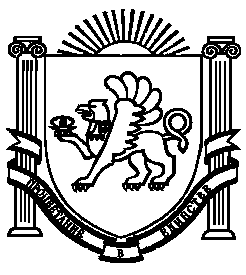 